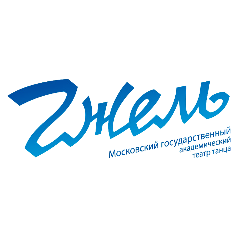 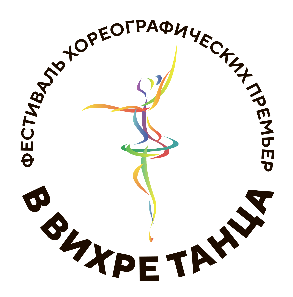 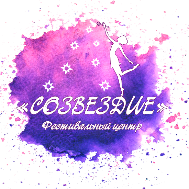 XII Фестиваль хореографических премьер«В ВИХРЕ ТАНЦА»ПоложениеОбщие положения и оргкомитет ФестиваляОрганизаторами фестиваля являются Фестивальный центр «Созвездие» (г. Москва), Государственное бюджетное учреждение г. Москвы «Московский государственный академический театр танца «Гжель», Государственное бюджетное профессиональное образовательное учреждение (колледж) города Москвы "Московское хореографическое училище при Московском государственном академическом театре танца "Гжель", при поддержке главы муниципального округа Покровское-Стрешнево. Оргкомитет:Руководитель Фестивального центра «Созвездие» – Климова Людмила Владимировна.Директор ГБУК г. Москвы «МГА театр танца «Гжель» Куклина Марина ФедоровнаЦели и задачи ФестиваляЦель фестиваля - развитие хореографического искусства, выявление талантливых постановщиков, коллективов и исполнителей.Задачи фестиваля:- пропаганда танцевального искусства;- повышение уровня конкурсной программы хореографических коллективов (улучшение качества хореографических постановок, повышение уровня исполнительского мастерства);- предоставление возможности выступления на профессиональной сцене участникам детских творческих коллективов;- свободное обсуждение премьерного показа хореографических постановок с целью получения независимого мнения коллег и экспертов;- создание и поддержка творческих связей между хореографическими коллективами, педагогами и исполнителями, создание условий для обмена творческими идеями и профессиональным опытом. Особенностью Фестиваля «В вихре танца» является предоставление руководителям коллективов возможности получить мнения и советы известных экспертов-хореографов, относительно премьерных хореографических постановок. Мнение профессионалов и мнение коллег позволяет постановщикам и педагогам доработать или изменить номер, получить обратную связь относительно своего творчества. Эксперты дают рекомендацию по каждому номеру, представленному на Фестивале. Победителям Фестиваля предоставляется возможность выступления в концертной программе МГАТТ «Гжель» вместе с профессиональными артистами балета и учащимися Хореографического училища при МГАТТ «Гжель». Порядок проведения ФестиваляВ 2022 году Фестиваль «В вихре танца» проводится по направлениям «Классический танец», «Народно-сценический танец».1-й этап Фестиваля - видео-отбор конкурсных номеров для участия в очном этапе, проводится в онлайн-формате.Время проведения - с 1 июня по 1 сентября (прием заявок и видео конкурсных номеров), до 1 октября - приглашение прошедших отбор в очный этап. 2-й этап Фестиваля - очное участие в конкурсной программе. Дата проведения – 5, 6 ноября 2022 г. 5 ноября - номинация «Классический танец», 6 ноября - номинация «Народно-сценический танец».Место проведения – Московский государственный академический театр танца «Гжель» (г. Москва, ул. Свободы, 10)3-й этап Фестиваля - Гала-концерт с участием Победителей Фестиваля, профессиональных артистов Театра танца «Гжель» и учащихся Хореографического училища при МГАТТ «Гжель.Дата проведения – 26 ноября 2022 г.Место проведения – Московский государственный академический театр танца «Гжель» (г. Москва, ул. Свободы, 10)Программа каждого Фестивального дня (очного этапа) включает в себя:	- сценические репетиции («разводка» номера без музыки),	- Парад коллективов,- конкурсную программу,	- мастер-класс для участников от Московского государственного академического театра танца «Гжель», педагогов и студентов Хореографического училища при МГАТТ «Гжель»,	- награждение,- Круглый стол для педагогов и руководителей с Экспертами-хореографами. Более подробная программа с указанием времени будет сообщена руководителям коллективов, отобранных для участия в очном этапе, за 2 недели до проведения Фестиваля.К участию в Гала-концерте МГАТТ «Гжель» приглашаются Победители Фестиваля, а также специально отобранные номера из числа участников очного этапа. Для всех участников очного этапа действует специальная стоимость билетов на Гала-концерт.Эксперты ФестиваляВ качестве экспертов приглашаются Заслуженные деятели культуры и искусств, известные педагоги профессиональных хореографических учебных заведений, хореографы, балетмейстеры, педагоги, непосредственно работающие с детьми разного возраста и разного уровня хореографической подготовки. В качестве Экспертов-хореографов XII Фестиваля хореографических премьер «В вихре танца» приглашены:05.11.2022, номинация «Классический танец»Ледовских Татьяна Владимировна - педагог-репетитор Московского государственного академического театра танца «Гжель», ведущая балерина Большого театра труппы Юрия Николаевича Григоровича, прима-балерина Американского балета Алабама Балет (Alabama Ballet, USA), лауреат Государственной премии РФ, член жюри хореографических Фестивалей и конкурсов различного уровняПерлина Елена Владимировна - Заслуженный работник культуры РФ, кандидат педагогических наук, доцент ВАК, заведующая кафедрой хореографии при Институте театрального искусства им. народного артиста России И. Кобзона, Лауреат международных конкурсов исполнителей и хореографов, выпускница Академии им. А. Я. Вагановой, член Международного союза хореографовСимаева Юлия Михайловна - Артистка балета, педагог-хореограф, кандидат педагогических наук, выпускница Красноярского Государственного хореографического училища по специальности "Артист балета", Российской Академии Театрального Искусства-ГИТИС (курс профессора, Заслуженного деятеля искусства РФ Тучниной Т. Н. и Заслуженного артиста РФ, Заслуженного деятеля искусства РФ, профессора Сеха Я. Д.) по специальности "Педагог-хореограф", Лауреат Всероссийского конкурса Артистов балета, аспирант Московской Государственной Академии Хореографии06.11.2022, номинация «Народно-сценический танец»Толмасов Дмитрий Васильевич - Заслуженный артист Российской Федерации, Заслуженный артист Республики Дагестан, лауреат премии журнала "Балет", "Душа танца" в номинации "Учитель", ведущий солист и педагог-репетитор Московского Государственного Академического театра танца «Гжель», преподаватель Московского Хореографического училища при МГАТТ «Гжель» Мехдиев Рамиль Гурбанович -Заслуженный артист РФ, Заслуженный артист Республики Калмыкия, лауреат премии «Душа танца», педагог-хореограф, руководитель Студии танца Mozerteam Dance, экс-солист ГААНТ им. Игоря Моисеева, член жюри шоу «Большие и маленькие» на телеканале «Культура»Фивинцева Наталья Александровна - балетмейстер-постановщик, преподаватель по предмету «Композиция и постановка танца», Хореограф-постановщик в Академическом ансамбле песни и пляски им. Александрова, концертной программы театра «Русская Песня» под управлением Надежды Бабкиной, автор учебной программы для хореографических отделений колледжей культуры и искусств, автор семинара для хореографов «Как создать конкурсный номер? (Секреты постановочной работы)», многократный обладатель Диплома «За лучшую балетмейстерскую работу», постоянный член жюри Эксперты оценивают каждый номер фестивальной программы по пяти критериям:- Техника исполнения - точность в технике исполнения, уровень сложности, возможности танцора или танцоров исполнить характерные особенности танцевальной техники, качество исполнения;- Композиция - выбор танцевальных элементов и их композиция, фигуры, вариация и оригинальность использования различных связок, линий, использование площадки;- Музыкальность - музыкальность, соответствие стилю, ритмичность, синхронность;- Оформление - костюм, макияж, реквизит, декорации, сценическое выражение задуманной идеи;- Артистизм, имидж - актерское мастерство, оригинальность, самовыражение, взаимодействие друг с другом, контакт со зрителем и т.д.	Руководители коллективов смогут ознакомиться с оценками своих постановок во время проведения круглого стола.Участники Фестиваля	В Фестивале «В вихре танца» принимают участие хореографические коллективы, представившие премьерные хореографические постановки (или дебютное выступление в номинациях «Наследие»), подавшие в срок заявку и видео конкурсной постановки для отбора в онлайн-этапе.  	К участию в Фестивале приглашаются детские и юношеские творческие коллективы и отдельные исполнители от школ искусств, творческих и культурных центров, общеобразовательных школ, детских клубов и других объединений, независимо от ведомственной принадлежности.      VI. Требования к хореографическим постановкам участников К участию в конкурсной программе Фестиваля допускаются премьерные авторские хореографические постановки или дебютные выступления в номинациях «Наследие», исполняемые участниками не более одного творческого сезона. Хореографическая постановка должна соответствовать возрасту и технической подготовке исполнителей, длиться не более 6 минут.Коллектив может продемонстрировать хореографические номера в разных возрастных категориях, в разных номинациях.Номинации:- Классический танец. Авторская хореография,- Классический танец. Хореографическое наследие,- Народно-сценический танец. Авторская хореография,- Народно-сценический танец. Хореографическое наследие,- Народно-сценический танец. Стилизованная хореография. * Хореографическое Наследие - хореографические произведения, созданные в прошлом выдающимися балетмейстерами, обладающие непреходящей художественной ценностью и исполняемые в оригинальном виде или с уместной адаптацией танцевальной лексики и композиции по возрасту и способностям исполнителей. Возрастные категории:Участвовать в Фестивале могут дети от 6 до 18 лет. - от 6 до 8 лет,- от 9 до 11 лет,- от 12 до 14 лет,- от 15 до 18 лет. Формы участия:соло,малая форма (2-4 человека),ансамбль (от 5 человек). VII. Технические требованияДля участия в отборочном туре (заочная форма):	Технические требования к видео – Для участия в Фестивале принимаются видеофайлы или ссылки на видео, разрешением не менее 720 пикселей, опубликованное на любом из указанных файловых хостингов (Облако Mail.Ru, Яндекс Диск, Google Drive), ссылка должна иметь открытый доступ и срок хранения материала не менее 30 дней с момента окончания срока приема заявок.Видеофайл должен иметь следующее название: «В вихре танца»-2022_ФИО солиста/Название коллектива_Название номераПлощадкой для видеосъемки может быть сцена, достаточный по площади репетиционный зал или другая подходящая сценическая площадка, на которой постановка будет хорошо просматриваться. Видео должно быть горизонтальным. Видеофайл не может быть откорректирован монтажом и наложением фонограммы; видеосъемка осуществляется без остановок, «твёрдой» рукой; все участники номера должны быть полностью видны (с ног до головы, без приближения) + хорошее освещение; не допускаются комментарии оператора во время записи. Видеосъемка может быть произведена как на профессиональную, так и на любительскую аппаратуру.Для участия в очном этапе: Фонограммы должны быть отправлены на электронную почту Оргкомитета за 2 недели до проведения Фестиваля. Также фонограммы необходимо иметь с собой в день проведения Фестиваля на флэш-носителе. VIII. Условия участияПодача заявок1.Заявки для участия в отборочном туре принимаются до 1 сентября 2022 года. 2.Заявки должны соответствовать установленной форме (см. приложение), это должен быть заполненный в электронном виде файл Word, видео конкурсной постановки должно быть прикреплено в виде файла или ссылки на файл. 3.Заявки принимаются по e-mail: sozvezdie_fest@mail.ru  В теме письма, пожалуйста, указывайте название коллектива.От одного коллектива может быть подано неограниченное количество заявок (на каждую постановку своя заявка). Приглашение к участию в очном этапе будет отправлено отобранным участникам до 1 октября. Оплата участияУчастие в отборочном туре является бесплатным. Стоимость участия в очном этапе Фестиваля составляет:- 2800 рублей за один номер (соло);- по 2000 рублей за каждого участника (малые формы – 2-4 человека);- по 1000 рублей за каждого участника (ансамбль – 5 и более человек), но не более 18000 рублей за один номер.Участие во втором и последующих номерах для каждого человека оплачивается со скидкой 20%. Скидка предоставляется на номера, стоимость участия в которых наименьшая для определенного участника.   3. Оплата осуществляется после получения приглашения на участие в очном этапе Фестиваля по выставленному счету.Оплата может быть произведена как от физического, так и от юридического лица.Оплата в полном объеме должна быть произведена до 15 октября 2022 г.В случае возникновения непредвиденных обстоятельств, влекущих за собой отказ от участия в Фестивале или изменения в количестве участников (в меньшую сторону), до 15 октября 2022 г. возврат осуществляется в полном объеме, после 15 октября 2022 года возврат невозможен, эти средства могут быть использованы на дальнейших Фестивальных мероприятиях Фестивального центра «Созвездие» и МГАТТ «Гжель». Основанием для возврата и переноса оплаты являются официальные документы о невозможности участия.Условия для сопровождающих (Очного этапа Фестиваля и Концертной программы МГАТТ «Гжель»)Вход в зрительный зал для сопровождающих участников очного этапа Фестиваля свободный. С одним участником допускается 1 родитель/сопровождающий, а также педагог (с солистом или на коллектив).В помещениях для подготовки к Фестивалю и за кулисами размещаются только участники, руководитель (педагог);+ 1 сопровождающий (по спискам, поданным заранее) на солиста (в отсутствии педагога), выступающего отдельно от коллектива или группу от 1 до 4 человек (в отсутствии педагога);+ 2 дежурных родителя (по спискам, поданным заранее) на группу от 5 до 9 человек;+ 3 дежурных родителя (по спискам, поданным заранее) на группу от 10 человек. Списки с ФИО участников, педагогов и сопровождающих должны быть поданы в орг. комитет не позднее 30 октября 2022 г. В случае изменений состава необходимо заблаговременно внести изменения в списки, сообщив в оргкомитет. Оргкомитет оставляет за собой право не допустить людей, ФИО которых нет в списке.Билеты на Концертную программу МГАТТ «Гжель» и Победителей Фестиваля для участников очного этапа предоставляются по специальной стоимости. Участие в обсужденииУ коллектива обязательно должна быть возможность уехать домой с сопровождающими лицами и/или родителями участников, так как руководитель остается на обсуждение (Круглый стол и индивидуальные консультации, которые как правило проходят очень тщательно и детально и занимают большое количество времени).Для иногородних коллективов:Оргкомитет оказывает содействие в вопросах организации проживания, питания и трансфера. Более точную информацию можно узнать, написав запрос в свободной форме на почту sozvezdie_fest@mail.ru     IX.      Награждение участников ФестиваляКаждый участник очного этапа Фестиваля награждается именным дипломом.	Каждая постановка может быть награждена:- Дипломом и Кубком «Гран-Премьера Фестиваля»,- Дипломом «Премьера 1, 2, 3 степени» (соответствие конкурсному званию Лауреата 1, 2, 3 степени), солистам/дуэтам вручаются Медали, участникам малых форм/ансамблей - Кубок,- «Дипломом Фестиваля» (соответствует конкурсному званию Дипломанта). 	По итогам Фестиваля Эксперты могут наградить коллективы, исполнителей, постановщиков в специальных номинациях:		- «Лучшее композиционное решение номера»;		- «Лучшая педагогическая работа»;		- «Эмоциональная и выразительная подача номера»;		- «Оригинальная лексика» и/или в других номинациях (по выбору Экспертов).Эксперты Фестиваля имеют право не присуждать какие-либо из званий/номинаций или дополнительно отметить понравившихся участников и/или творческие работы. Руководителям и педагогам коллективов вручаются Благодарственные письма.Оргкомитет оставляет за собой право учредить спецпризы для наиболее отличившихся участников.	X. Контакты	Телефоны:	8-929-649-33-44 (рабочий) 	8-926-283-08-95 (мобильный) - Климова Людмила Владимировна	e-mail: sozvezdie_fest@mail.ru                         info@theatregzhel.ruГруппа Фестивального центра «Созвездие» ВКонтакте: vk.com/sozvezdie_festАккаунт в Инстаграм: instagram.com/sozvezdie_fest, Группа в Фейсбук: facebook.com/sozvezdie.fest Сайт Фестивального центра «Созвездие»: http://sozvezdie-fest.ru Сайт МГАТТ «Гжель»: http://theatregzhel.ru